物联网智能生活项目规则 一、参赛范围 个人赛分小学组、中学组；团体赛不分中小学（3 人一组，建议男女搭配） 竞赛说明 1.每位选手限参加一个赛项，严禁重复、虚假报名，一经发现或举报，将取消比赛资格。 2.未在竞赛时间内参加比赛的视为弃权。 4.比赛期间，凡是规则中没有说明的事项由裁判组决定。 5.本规则是实施裁判工作的依据，在竞赛过程中裁判有最终裁定权。 竞赛规则 个人赛 团体赛（限定主题）具体细则见下页。    （一）个人赛 1.竞赛任务：利用物联网智能生活组件，通过个人设计、模块拼搭、传感电子系统安装调试、组装一个完整的物联网创意作品，需提交一篇《个人赛创意说明》（300-500字之间），要求使用圆珠笔、水笔或者钢笔填写或者打印(A4宋体4 号)，必须签名方可生效；内容需体现5W（who谁用、when什么时候用、where在哪里用、what 做什么用和why为什么用）设计构思，这个作文描述可以在赛前完成，到比赛现场答辩时提交。 2.竞赛器材：参赛学生允许选择两个以上物联网智能生活组件参赛，也可以自制部分辅助器材。  3.竞赛流程：按指定方式填写参赛选手相关信息提交报名表—（作品创建—-提交文字说明—-陈述与答辩） 4.竞赛时间：作品创建（60分钟）+陈述与答辩（3分钟/人）。 5.评分标准： (小学组)学校名称：             选手姓名：             参 赛 号：  （中学组）学校名称：          选手姓名：            参 赛 号：  （二）团体赛（限定主题） 1.竞赛任务：以“物联世界，智能生活”为主题，参赛选手利用物联网智能生活团体组套盒进行合作设计并搭建物联网创意作品。 2. 竞赛要求：（1）器材使用物联网智能生活套盒，允许选择两个以上套盒参赛。             （2）移动端软件使用物联网创新设计大赛专用免费 APP 3.竞赛流程：按指定方式填写参赛选手相关信息提交报名表—（作品创建—-提交文字说明—-陈述与答辩） 注：（1）《团体赛创作说明》表格赛前选手准备好，签字。答辩时，将《团体赛创作说明》表格提交给评委。 4.竞赛时长：作品创建（60分钟）、陈述与答辩（5分钟/团队）。 5.评分标准： 团体赛评分标准（限定主题） 学校名称：               选手姓名：                      参 赛 号： 附件一： 个人赛创作说明               团体赛创作说明附件二：    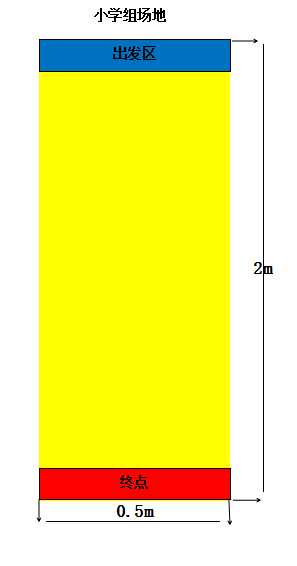 小学组竞技赛评分标准： （1）在规定时间（1分钟）内用创意作品将勾码（50g）运到指定终点，然后即得所运送勾码数的分数，然后拿回重新开始第二轮直至时间截至或得到满分，比赛结束。（2）开始比赛后，启动物联网智能生活个人赛套件以后，不能触碰，参赛者可以随时中断某一个推进任务，将其拿起放回至起始位置重新开始。（3）比赛过程中，若器材在推进过程中驶出界外，则需要回到出发区域重新本轮操作，本轮不计算分值。（4）竞赛规则最终解释权归大赛组委会。中学组竞技赛评分标准： （1）在规定时间（1 分钟）内用创意作品将轮子推进场地内的圆圈内，一个圆圈只允许存在一个轮子。轮子贴在圆圈边线上任何一点，即可得该圆圈对应的分数。 （2）开始比赛后，每次仅允许推动一个轮子，每位选手6个轮子即6次推动机会。创意作品离开出发区后，严禁用手或其他物品触碰到创意作品、轮子，只允许通过红外传感器控制作品。当作品推动轮子与某一圆圈接触后（即标准一的评判准则），方可用手或者物品接触作品。 （3）参赛者在后面推进过程中若将已得分轮子碰出圈外，原来的得分失去（只计算最终结束后符合得分条件的轮子）；若物联网智能生活个人赛套件在推进过程中驶出界外，则需要回到出发区域重新本轮操作，所推进轮子不计算分值。轮子整体完全出界为圈外的判定标准，物联网智能生活个人赛套件整体完全出界为界外的判定标准。 （4）参赛者可随时中断某一个推进任务，将物联网智能生活个人赛套件拿起放回至起始位置重新开始，轮子可拿出比赛场地。比赛过程中除了放回出发点以外触碰器材算作犯规，失去本轮次得分机会。 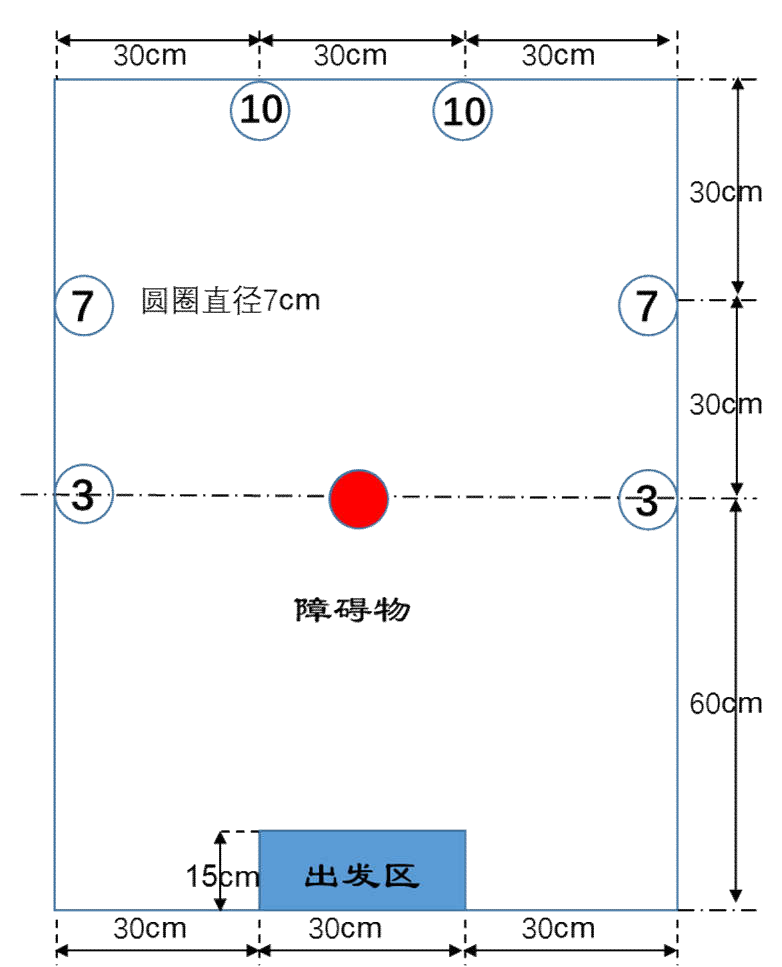 （5）在场地中间有一个障碍物，如图所示，在推轮子的过程中，物联网智能生活个人赛套件不能触碰障碍物，如果触碰则失去本次得分机会，需将其拿回出发点重新开始。 （6）每个圆圈有不同的分值，分别为3分、7分、10分，如图所示。 （7）比赛场地为90x120CM,圆圈的直径 为7CM,场地尺寸如图示。 （8）竞技赛最低分为0分，无负分值。 （9）竞赛规则最终解释权归大赛组委会。 附件三： 	       	团体赛报名表个人赛报名表 评分项目描  述分值总计得分创作完成作品；10分2.提交作品文字说明；10分20分传感电子功能1.光控制马达，启动和停止；5分2.光感应留言机介绍自己；5分10分原创性作品有创意，给人新颖、奇特、闪亮智慧；10分10分精致美观1.3D造型模块与电子模块结合；2.5分2.巧妙隐藏或装饰电子模块及互连线；2.5分3.方便使用（例如更换电池，录音控制）；2.5分4.光照度传感器装在便于感应的位置；2.5分10分竞技赛具体见附件二；40分40分陈述与答辩  条理清楚，主题突出，富有创意，响亮有激情，简明扼要，演讲姿态；10分10分评分项目描  述描  述分值总计得分创作1.完成作品；6分1.完成作品；6分10分创作2.提交作品文字说明；4分2.提交作品文字说明；4分10分传感电子功能成功实现电子功能:1.流水灯；7分20分传感电子功能成功实现电子功能:2.红外感应留言机介绍作品；7 分20分传感电子功能成功实现电子功能:3.红外控制马达；6分20分原创性作品有创意，给人新颖、奇特、耳目一新的感觉；10分作品有创意，给人新颖、奇特、耳目一新的感觉；10分10分精致美观1.3D造型模块与电子模块结合；2.5分1.3D造型模块与电子模块结合；2.5分10分精致美观2.巧妙隐藏或装饰电子模块及互连线；2.5分 2.巧妙隐藏或装饰电子模块及互连线；2.5分 10分精致美观3.方便更换电池；2.5分 3.方便更换电池；2.5分 10分精致美观4.红外传感器装在便于感应的位置；2.5分 4.红外传感器装在便于感应的位置；2.5分 10分竞技赛具体竞技赛规则见附件二；40分具体竞技赛规则见附件二；40分40分陈述与答辩条理清楚，主题突出，富有创意，响亮有激情，简明扼要，演讲姿态；10分条理清楚，主题突出，富有创意，响亮有激情，简明扼要，演讲姿态；10分10分评分项目描述分值总计得分创作1.比赛规定时间内现场完成制作；6分10分创作2.提交文字说明；4分10分功能性1.至少使3个输入、3个输出传感器，并现场演示相关功能；12分30分功能性2.可实现二维码分享作品，可实现数据采集；8分30分功能性3.手机APP内功能展示页；10分30分精致美观1.造型结构稳定；2.5分10分精致美观2.方便更换电池；2.5分10分精致美观3.巧妙隐藏或装饰电子模块及互连线；2.5分10分精致美观4.传感器装布局合理，装在便于感应的位置；2.5分10分实用与创新性A类.造型构思巧妙，作品功能富有创意20分实用与创新性B类.造型新奇，功能简单/造型简单，功能丰富。20分实用与创新性C类.造型简单，功能简单。20分作品主题选手作品必须符合规定主题；10分10分作品阐述现场答辩主题突出，富有创意，响亮有激情，简明扼要，演讲姿态。时间3-5分钟；20分20分参赛编号组   别选手姓名所在学校选手性别指导教师创意作品文字说明创意说明300字以内，简要说明作品的名称和5W（who谁用、when什么时候用、 where在哪里用、what做什么用、why为什么用），创意灵感、创意构思和how制作的过程。创意说明300字以内，简要说明作品的名称和5W（who谁用、when什么时候用、 where在哪里用、what做什么用、why为什么用），创意灵感、创意构思和how制作的过程。创意说明300字以内，简要说明作品的名称和5W（who谁用、when什么时候用、 where在哪里用、what做什么用、why为什么用），创意灵感、创意构思和how制作的过程。创意说明300字以内，简要说明作品的名称和5W（who谁用、when什么时候用、 where在哪里用、what做什么用、why为什么用），创意灵感、创意构思和how制作的过程。创意说明300字以内，简要说明作品的名称和5W（who谁用、when什么时候用、 where在哪里用、what做什么用、why为什么用），创意灵感、创意构思和how制作的过程。选手签名 日期 参赛编号作品名称作品名称所在学校组  别组  别选手姓名1.选手性别选手性别选手姓名2.选手性别选手性别选手姓名3.选手性别选手性别指导教师创意作品文字说明创意说明300字以内，简要说明作品的名称和5W（who谁用、when什么时候用、 where在哪里用、what做什么用、why为什么用），创意灵感、创意构思和how制作的过程。创意说明300字以内，简要说明作品的名称和5W（who谁用、when什么时候用、 where在哪里用、what做什么用、why为什么用），创意灵感、创意构思和how制作的过程。创意说明300字以内，简要说明作品的名称和5W（who谁用、when什么时候用、 where在哪里用、what做什么用、why为什么用），创意灵感、创意构思和how制作的过程。创意说明300字以内，简要说明作品的名称和5W（who谁用、when什么时候用、 where在哪里用、what做什么用、why为什么用），创意灵感、创意构思和how制作的过程。创意说明300字以内，简要说明作品的名称和5W（who谁用、when什么时候用、 where在哪里用、what做什么用、why为什么用），创意灵感、创意构思和how制作的过程。选手签名日期日期名称学生姓名1年龄性别手机号学生姓名2年龄性别手机号学生姓名3年龄性别手机号所在学校名学校地址邮政编码邮政编码邮政编码辅导教师名手机号手机号电子邮件电子邮件电子邮件名称学生姓名年龄性别手机号所在学校名学校地址邮政编码邮政编码邮政编码辅导教师名手机号手机号电子邮件电子邮件电子邮件